Comcast's Universal Brings Cinema Home During OutbreakUniversal Pictures, a division of Comcast, will offer streaming rentals for films currently in theaters as well as the upcoming debut of "Trolls World Tour." Films such as "Emma" and "The Hunt" will become available on March 20, and a two-day rental will cost $19.99, as the company tries to handle cinema closure and social distancing from the coronavirus outbreak.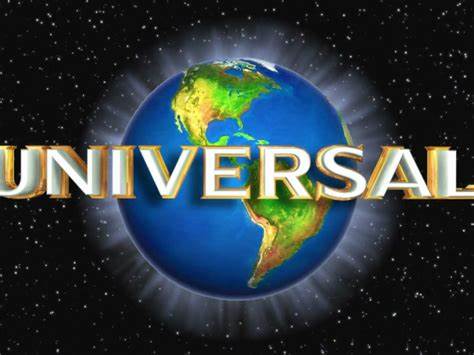 Next TV 3.16.20https://www.dailynews.com/2020/03/16/as-coronavirus-shuts-theaters-universal-fast-tracks-first-run-movies-for-the-homebound/